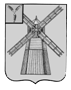 АДМИНИСТРАЦИЯ ПИТЕРСКОГО МУНИЦИПАЛЬНОГО РАЙОНА САРАТОВСКОЙ ОБЛАСТИР А С П О Р Я Ж Е Н И Еот 26 декабря  2016 года  № 334-рс. ПитеркаОб утверждении тарифа и калькуляции на услуги по сбору и вывозу твердых бытовых отходов и мусора для юридических лиц и многоквартирных жилых домов, оказываемые муниципальным унитарным предприятием «Питерское», на 2017 годВ соответствии с Федеральным законом от 6 октября 2003 года №131-ФЗ «Об общих принципах организации местного самоуправления в Российской Федерации», Федеральным законом от 30 декабря 2004 года №210-ФЗ «Об основах регулирования тарифов организаций коммунального комплекса», постановлением комитета государственного регулирования тарифов Саратовской области от 12 февраля 2015 года №6/1 «Об установлении тарифов  на услугу по утилизации и захоронению твердых бытовых отходов ЗАО «Управление отходами» (филиал ЗАО «Управление отходами» в г. Саратове), оказывающему услуги на территории Саратовской области», руководствуясь Уставом Питерского муниципального района:1. Утвердить тариф и калькуляцию на услуги по сбору и вывозу твердых бытовых отходов и мусора для юридических лиц и многоквартирных жилых домов, оказываемые муниципальным унитарным предприятием «Питерское», на 2016 год согласно приложениям №1, №2.2. Установить и ввести в действие тариф на услуги по сбору и вывозу твердых бытовых отходов и мусора для юридических лиц и многоквартирных жилых домов с 1 января 2017 года по 31 декабря 2017 года.3. Опубликовать настоящее распоряжение в газете «Искра» и на официальном сайте администрации муниципального района.4. Контроль за исполнением настоящего распоряжения возложить на первого заместителя главы администрации муниципального района Иванова А.А.Глава муниципального района                                                                    С.И. ЕгоровПриложение № 1 к распоряжению администрации муниципального района от 26 декабря 2016 года № 334-рКАЛЬКУЛЯЦИЯна стоимость оказываемой услуги населению по сбору и вывозу твердых бытовых отходов муниципальным унитарным предприятием «Питерское» в многоквартирных жилых домахВЕРНО: управляющий делами администрации                муниципального района                                                    Е.В. Овчинникова Приложение № 2 к распоряжению администрации муниципального района от 26 декабря 2016 года № 334-рКАЛЬКУЛЯЦИЯна стоимость оказываемой услуги по собору и вывозу  твердых бытовых отходов и мусора для юридических лиц, оказываемые муниципальным унитарным предприятием «Питерское» на 2017 годВЕРНО: управляющий делами администрации                муниципального района                                                     Е.В. Овчинникова№п/пСтатья затратСумма затрат, руб.1.Трактор ГСМ 5 л171,02.Масло400,03.Зарплата тракториста 1 чел.537,624.Зарплата рабочих по благоустройству 2 чел.684,05.Налоги369,086.Амортизация285,007.Общехозяйственные расходы185,178.Цеховые расходы276,49.Итого сумма затрат на 4 м32908,7510.Итого сумма затрат на 1 м3727,1911.Стоимость вывоза на 1 чел. в месяц60,60№п/пСтатья затратСумма затрат, руб.1.Трактор ГСМ 5 л171,02.Масло400,03.Зарплата тракториста 1 чел.537,624.Зарплата рабочих по благоустройству 2 чел.684,485.Налоги369,086.Амортизация285,07.Общехозяйственные расходы185,178.Цеховые расходы276,49.Итого сумма затрат на 4 м32908,7110.Итого сумма затрат на 1 м3727,1911.Расходы на услуги по утилизации и захоронению ТБО ЗАО «Управление отходами», оказывающему услуги на территории Саратовской области, в соответствии с постановлением комитета государственного регулирования тарифов Саратовской области от 12 февраля 2015 года № 6/1 по 31 декабря 2018 года за 1 м3377,2712.Итого стоимость 1 м31104,46